	FACILITIES COUNCIL MEETING AGENDA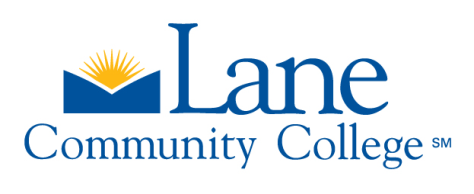 NEXT MEETING:  January 23, 2018, 2:30-4:30pm in LCC 07/212KPersonTimeStartTopic:Decision?Decision?All52:30Agenda ReviewAll102:35Approval of 11/14, 11/28, and 12/12 minutesDecisionAll52:45AnnouncementsAll102:50Distribution of Literature procedure: Next StepsDecisionAll103:00Indigenous Peoples Day Declaration DecisionJennifer & Lee153:10Master Plan Process updateJennifer and Brian303:25Deferred Maintenance presentationREPORTSAlen53:55Bond update3:55ADJOURN